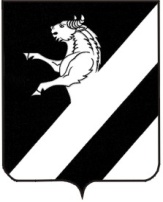 КРАСНОЯРСКИЙ  КРАЙАЧИНСКИЙ  РАЙОН	ТАРУТИНСКИЙ СЕЛЬСКИЙ СОВЕТ ДЕПУТАТОВ	 Р Е Ш Е Н И Е15 апреля 2014                    							            № 37-125РВ соответствии с Федеральным законом от 06.10.2003 № 131-ФЗ «Об общих принципах организации местного самоуправления в Российской Федерации», законом Красноярского края от 05.06.2008 № 5-1732 «О порядке безвозмездной передачи в муниципальную собственность имущества, находящегося в государственной собственности края, и безвозмездного приема имущества, находящегося в муниципальной собственности, в государственную собственность края», Решением Тарутинского сельского Совета депутатов «Об утверждении Положения о порядке управления и распоряжения муниципальной собственностью Тарутинского сельсовета» № 30-110Р от 11.10.2013,   руководствуясь статьями 21, 25 Устава Тарутинского сельсовета , Тарутинский сельский Совет депутатов РЕШИЛ:      	  1. Утвердить перечень предлагаемого к передаче краевого имущества согласно приложению.   2. Дать согласие на безвозмездное принятие из государственной собственности Красноярского края в муниципальную собственность Тарутинского сельсовета Ачинского района Красноярского края имущество указанное в приложении. 2. Контроль за исполнением настоящего решения возложить на постоянную комиссию Тарутинского сельского  Совета депутатов  по экономической и бюджетной политике, сельскому хозяйству и землепользованию. 3. Решение вступает в силу со дня подписания, и подлежит опубликованию в информационном листе администрации Тарутинского сельсовета «Сельские вести» и размещению на официальном сайте Тарутинского сельсовета - http://tarutino.bdu.su/Глава Тарутинского сельсовета                Председатель Совета депутатов          __________ В.А. Потехин                              _________Н.Н. СимоноваО согласии на принятие имущества из государственной собственности Красноярского края в муниципальную собственность Тарутинского сельсовета Ачинского районаПриложение Приложение Приложение к решению Тарутинского сельского Совета депутатов от 15 апреля  2014     № 37-125Рк решению Тарутинского сельского Совета депутатов от 15 апреля  2014     № 37-125Рк решению Тарутинского сельского Совета депутатов от 15 апреля  2014     № 37-125РПеречень  имущества Перечень  имущества Перечень  имущества Перечень  имущества Перечень  имущества Перечень  имущества Перечень  имущества Перечень  имущества № п/п№ п/пНаименованиеНаименованиеКоличество, шт.Количество, шт.Количество, шт.Балансовая стоимость, руб.Первоначальная балансовая стоимость, руб.Первоначальная балансовая стоимость, руб.1.1. Нежилое здание, общей площадью 62,30 кв.м. , адрес (местоположение): Красноярский край, Ачинский район, п. Тарутино, ул. Горная, д. 1  Нежилое здание, общей площадью 62,30 кв.м. , адрес (местоположение): Красноярский край, Ачинский район, п. Тарутино, ул. Горная, д. 1 1110,0 10469,8810469,88